REQUERIMENTOEste requerimento deve ser obrigatoriamente digitadoO aluno acima identificado requer desta Pró-Reitoria o seguinte: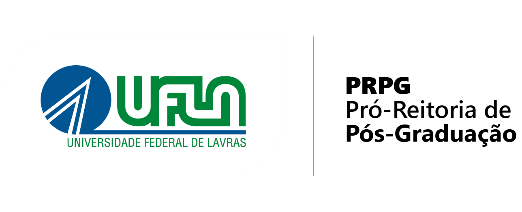 SOLICITANTESOLICITANTENomeMatrículaSOLICITAÇÃO/JUSTIFICATIVASOLICITAÇÃO/JUSTIFICATIVASOLICITAÇÃO: Prorrogação do prazo para qualificação - Data limite solicitada: ____/____/________JUSTIFICATIVA: __________________________________________________________________________________________________________________________________________________________________________________________________________________________________________________________________________________________________________________________________________________________________________________________________________________________________________________________________________________________________________________________________________________________SOLICITAÇÃO: Prorrogação do prazo para qualificação - Data limite solicitada: ____/____/________JUSTIFICATIVA: __________________________________________________________________________________________________________________________________________________________________________________________________________________________________________________________________________________________________________________________________________________________________________________________________________________________________________________________________________________________________________________________________________________________Data: ___/___/__________________________________________                                                                                       Assinatura do solicitantePARECER DO ORIENTADORPARECER DO ORIENTADOR(    ) FAVORÁVEL(    ) NÃO FAVORÁVELData: ____/____/____________________________Assinatura e carimboJUSTIFICATIVA: ____________________________________________________________________________________________________________________________________________________________________________________________________________________________________________________________________________________________________________________________________________________________________________PARECER DO COLEGIADO DE CURSOPARECER DO COLEGIADO DE CURSO(    ) FAVORÁVEL(    ) NÃO FAVORÁVELData: ____/____/____________________________Assinatura e carimboJUSTIFICATIVA: ____________________________________________________________________________________________________________________________________________________________________________________________________________________________________________________________________________________________________________________________________________________________________________